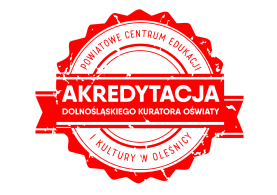 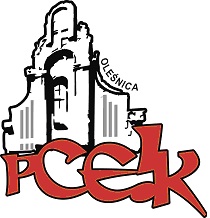 ZAPRASZAMY NA WARSZTATYDzień Bezpiecznego Internetu „Działajmy razem”. Tworzymy kulturę szacunku w sieci. Jak przeprowadzić DBI w Twojej szkole.KOD:  W117Adresaci:  zainteresowani nauczycieleCele: 5 lutego 2019 r. organizowany jest „Dzień Bezpiecznego Internetu: pod hasłem Działajmy razem!”. Każda szkoła do końca lutego może zarejestrować się i zorganizować swój własny DBI, dzięki czemu może otrzymać nagrody.  Każdy uczestnik warsztatów zapozna się z zagadnieniami z bezpieczeństwa dzieci i młodzieży w Internecie oraz sposobami ich przeciwdziałania.PROGRAM SZKOLENIA: O DBI, jak dołączyć do obchodów   Zagrożenia w Internecie  Co młodzież robi w Internecie?   Jak tworzyć kulturę szacunku w sieci?     Materiały edukacyjneTermin szkolenia –   12.02.2019 r.      godz. 15:30
Czas trwania – 3 godziny dydaktyczneOsoba prowadząca  - mgr inż. Stanisław Lota - konsultant ds. edukacji informatycznej, informatyk, szkoleniowiec, trener IT,  nauczyciel.Osoby zainteresowane udziałem w formie doskonalenia prosimy o przesyłanie zgłoszeń do 08.02.2019 r. Zgłoszenie na szkolenie następuje poprzez wypełnienie formularza (załączonego do zaproszenia) i przesłanie go pocztą mailową do PCEiK. Ponadto przyjmujemy telefoniczne zgłoszenia na szkolenia. W przypadku korzystania z kontaktu telefonicznego konieczne jest wypełnienie formularza zgłoszenia w dniu rozpoczęcia szkolenia. Uwaga! Ilość miejsc ograniczona. Decyduje kolejność zapisów.Odpłatność:● nauczyciele z placówek oświatowych prowadzonych przez Miasta i Gminy, które podpisały z PCEiK porozumienie dotyczące doskonalenia zawodowego nauczycieli na 2019 rok oraz z placówek prowadzonych przez Starostwo Powiatowe w Oleśnicy –  bezpłatnie● nauczyciele z placówek oświatowych prowadzonych przez Miasta i Gminy, które nie podpisały z PCEiK porozumienia dotyczącego doskonalenia zawodowego nauczycieli na 2019 rok  – 100 złverte*  w przypadku form liczących nie więcej niż 4 godziny dydaktyczne i realizowanych przez konsultanta/doradcę  metodycznego zatrudnionego w PCEiK.Wpłaty na konto bankowe Numer konta: 26 9584 0008 2001 0011 4736 0005Rezygnacja z udziału w formie doskonalenia musi nastąpić w formie pisemnej (np. e-mail), najpóźniej na 3 dni robocze przed rozpoczęciem szkolenia. Rezygnacja w terminie późniejszym wiąże się z koniecznością pokrycia kosztów organizacyjnych w wysokości 50%. Nieobecność na szkoleniu lub konferencji nie zwalnia z dokonania opłaty.